      FINALI FUTSAL REGIONALI     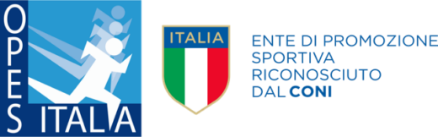 OPES CAMPANIA25  MAGGIO 2019ESORDIENTICAMPO N°4(Tendostruttura erba sintetica)CAMPO N°1(Tendostruttura erba sintetica)CAMPO N°3(Tendostruttura erba sintetica)6TEMPI : 2 X20CLASSIFICA PUNTICLASSIFICA DEFINITIVAFASE A GIRONINote:Gli accoppiamenti della fase finale saranno i seguentiFinale 5 e 6 Posto : 3 Classificata (GIR. A) VS 3 Classificata (GIR. B)Finale 3 e 4 Posto : 2 Classificata (GIR. A) VS 2 Classificata (GIR. B)Finale 1 e 2 Posto : 1 Classificata (GIR. A) VS 1 Classificata (GIR. B)Girone all’italiana con conseguente fase finale.Le squadre si scontreranno con una squadra del girone opposto con stesso posizionamento in classificaSi ricorda di portare le scarpe adatta al terreno da gioco,controllare quindi il campo.NTutti i risultati saranno aggiornati live sulla nostra applicazione “OPES CAMPANIA”GIRONE ANew G ClubFutsal Monte MaggioreProcida FuturaGIRONE BHellas Altavilla Marcianise F.A.Real CerretoS.C. OgliareseORAGARACAMPO            SABATO 25 MAGGIO 2019ESITO10:301(GIR.B)4S.C.Ogliarese – Marcianise F.A.10:301(GIR.A)1New G Club – Futsal Monte Maggiore10:301(GIR.B)3Real Cerreto – Hellas Altavilla12:302(GIR.B)4Marcianise F.A. – Hellas Altavilla12:302(GIR.A)1Procida Futura – New G Club12:302(GIR.B)3S.C.Ogliarese – Real Cerreto15:003(GIR.A)1Futsal Monte Maggiore – Procida Futura15:003(GIR.B)3Hellas Altavilla – S.C.Ogliarese16:003(GIR.B)4Real Cerreto – Marcianise F.A.17:00FASE FINALE4Finale 5 e 6 Posto17:00FASE FINALE1Finale 3 e 4 Posto17:00FASE FINALE3Fianle 1 e 2 PostoGIRONE ANew G ClubFutsal Monte Magg.Procida FuturaGIRONE BHellas AltavillaMarcianise F.A.Real CerretoS.C. OgliareseORAGARACAMPOFINALIESITO17:00Finale 5° -  6° Posto417:00Finale 3° -  4° Posto117:00Finale 1° -  2° Posto3